ЗАЯВКА на участие в XVII  танцевальном конкурсе «Танцуй, пока молодой!»Название танцевального коллектива:_______________________________________________________________________________________________________________________________________________________________Участники: Возрастная категория___________________________________________________________Наименование образовательного учреждения или организации___________________________________________________________________________________________________________________________________________________Номинация:________________________________________________________________________________________________________________________________________________Название танцевальных композиций и хронометраж:______________________________________________________________________________________________________________________________________________Ф.И.О. руководителя коллектива и № телефона:__________________________________________________________________________________________________________________________________________________________ С Положением о  молодёжном   танцевальном  конкурсе «Танцуй, пока молодой!» ознакомлен _______________________________________							подпись руководителя коллектива№п/пФ.И.О.Телефон ответственного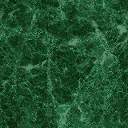 